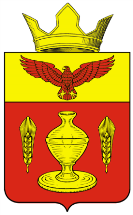 ВОЛГОГРАДСКАЯ ОБЛАСТЬПАЛЛАСОВКИЙ МУНИЦИПАЛЬНЫЙ РАЙОНАДМИНИСТРАЦИЯ ГОНЧАРОВСКОГО СЕЛЬСКОГО ПОСЕЛЕНИЯПОСТАНОВЛЕНИЕ«10» января  2017 года                           п. Золотари                                           №7О внесении изменений и дополнений в постановление Администрации Гончаровского сельского поселения№29 от 29 мая 2015 года    «Об утверждении Административного Регламента предоставления муниципальной услуги «Выдачаразрешения на использование земель  или земельных участков, государственная собственность на который не разграничена или находящихся в муниципальнойсобственности, без предоставления земельных участкови установлению сервитута» (в редакции постановления № 91 от 14 декабря 2015 года)           С целью приведения законодательства Гончаровского сельского поселения в соответствии с действующим законодательством, руководствуясь статьей 7 Федерального закона от 06 октября 2003 года № 131-ФЗ «Об общих принципах организации местного самоуправления в Российской Федерации», администрация Гончаровского сельского поселения                                                         ПОСТАНОВЛЯЕТ:        1.Внести изменения и дополнения в постановление администрации Гончаровского сельского поселения №29 от 29 мая 2015 года     «Об утверждении Административного регламента предоставления муниципальной услуги «Выдача разрешения на использование земель  или земельных участков, государственная собственность на который не разграничена или находящихся в муниципальной собственности, без предоставления земельных участков и установлению сервитута» (в редакции постановления № 91 от 14 декабря 2015 года) (далее- постановление).          1.1В названии Постановления, пункте 1 Постановления, слова «государственная собственность на который не разграничена или»- исключить.        1.2В названии Регламента, по тексту Регламента слова «государственная собственность на который не разграничена или»– исключить.        1.3 В приложении №2 к Регламенту слова «государственной или»- исключить.        2. Контроль за исполнением настоящего постановления, оставляю за собой.         3.Настоящее постановление вступает в силу с момента официального опубликования (обнародования).Глава Гончаровского                                                                        К.У. Нуркатовсельского поселения                                                     Рег. №7/2017г.   